事業系廃棄物の分別方法（例）「混ぜればごみ・分ければ資源」みなさん一人ひとりがルールを守ってごみを捨ててください！紙くず・生ごみ（処理単価：●円／㎏）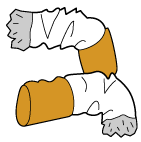 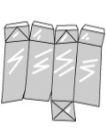 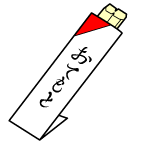 生ごみ（水をよく切る）、使用済みティッシュ、汚れた紙、カーボン紙、割り箸、とじひも・シールやラベルの台紙、鉛筆、銀紙、ガムテープやシールの貼ってある紙、写真（写真専用紙）、アルミコーティングしてある飲料用紙パック等、少量の枝くず、吸殻（火を消す）紙くず・生ごみ（処理単価：●円／㎏）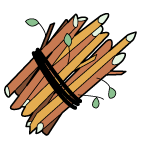 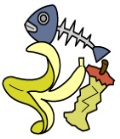 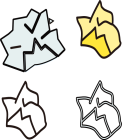 生ごみ（水をよく切る）、使用済みティッシュ、汚れた紙、カーボン紙、割り箸、とじひも・シールやラベルの台紙、鉛筆、銀紙、ガムテープやシールの貼ってある紙、写真（写真専用紙）、アルミコーティングしてある飲料用紙パック等、少量の枝くず、吸殻（火を消す）廃プラスチック類（処理単価：●円／㎏）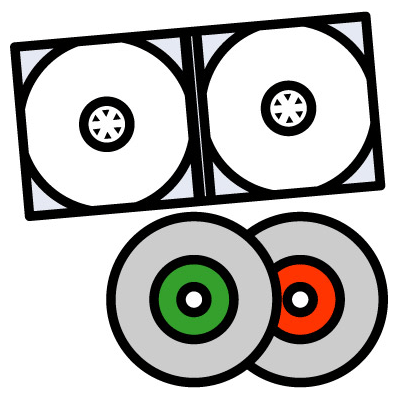 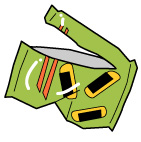 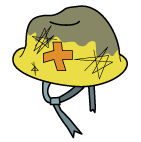 プラスチック製の弁当容器（生ごみは取り除く）、菓子袋、ボールペン（鉄製は金属類へ）、ＤＶＤ・ＣＤディスク、ラップ、発泡スチロール、クリアファイル廃プラスチック類（処理単価：●円／㎏）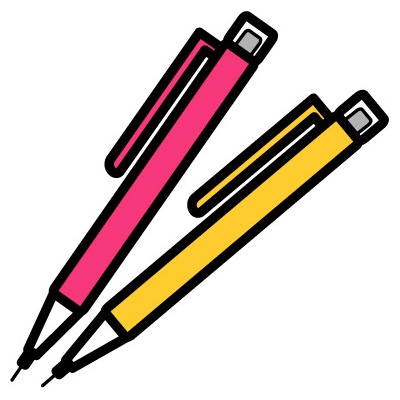 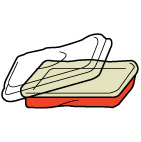 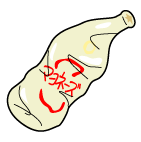 プラスチック製の弁当容器（生ごみは取り除く）、菓子袋、ボールペン（鉄製は金属類へ）、ＤＶＤ・ＣＤディスク、ラップ、発泡スチロール、クリアファイル金属・ガラス・陶磁器（処理単価：●円／㎏）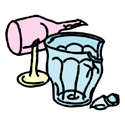 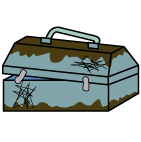 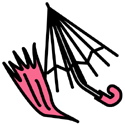 クリップ、金属製品（針金、ボルトなど）、ガラス、陶磁器（薬品、化粧品、油ビン、割れたびん、コップなど）、ペンキ缶、なべ、やかん、ビニール傘（私物は持ち帰りましょう）金属・ガラス・陶磁器（処理単価：●円／㎏）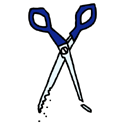 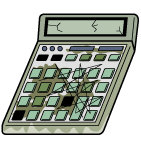 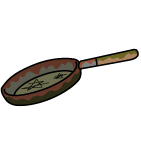 クリップ、金属製品（針金、ボルトなど）、ガラス、陶磁器（薬品、化粧品、油ビン、割れたびん、コップなど）、ペンキ缶、なべ、やかん、ビニール傘（私物は持ち帰りましょう）古紙（処理単価：●円／㎏）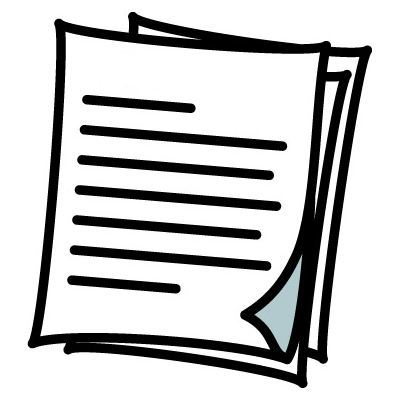 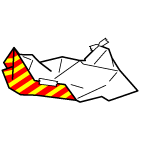 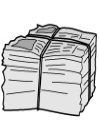 ★コピー用紙★新聞紙　新聞紙、業界紙★その他の紙　Ｂ５以上の色つき紙、雑誌、菓子箱、本、パンフレット、チラシ★ダンボール古紙（処理単価：●円／㎏）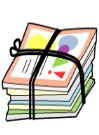 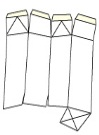 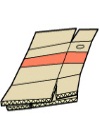 ★コピー用紙★新聞紙　新聞紙、業界紙★その他の紙　Ｂ５以上の色つき紙、雑誌、菓子箱、本、パンフレット、チラシ★ダンボール資源ごみ（処理単価：●円／㎏）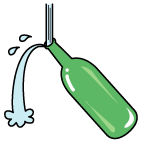 ★びん　　中身のない飲料、食品用びん（薬品、化粧品、油ビン、割れたびん、コップは金属・ガラス・陶磁器へ）　　資源ごみ（処理単価：●円／㎏）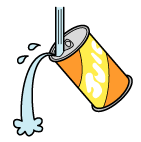 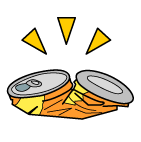 ★缶　中身のないアルミ缶・スチール缶（菓子やお茶の缶は含む、ペンキ缶、なべ、やかんは金属・ガラス・陶磁器へ）資源ごみ（処理単価：●円／㎏）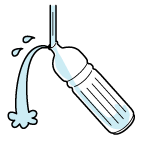 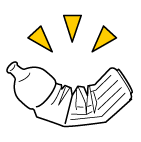 ★ペットボトル　中身のないペットボトルその他（処理単価：●円／㎏）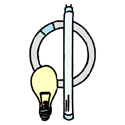 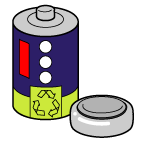 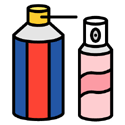 ・蛍光灯・乾電池・スプレー缶電化製品・粗大ごみ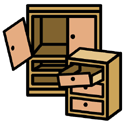 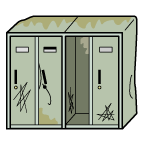 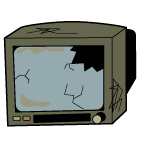 個別に見積もりを取って処理することになります。詳しくは、総務課庶務係へ（内線××××）●●ビル廃棄物管理責任者総務課庶務係　●●●●（内線××××）